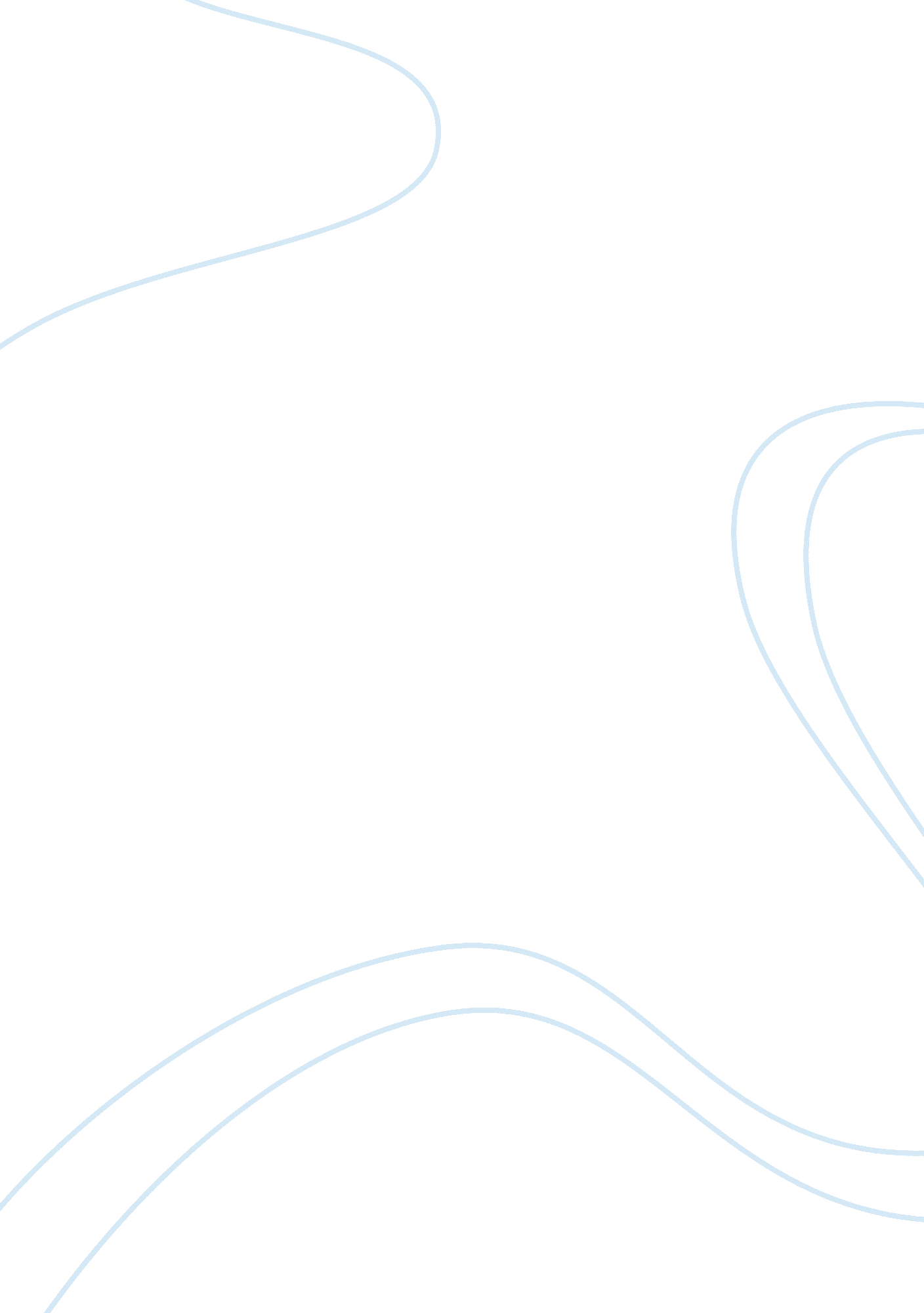 Global warming and economy problems with cold waves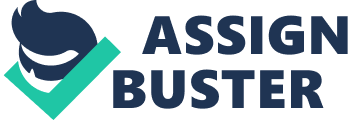 Cold Waves and Heat Waves In APA Format It is a well known fact that the depletion of the ozone layer is causing global warming, the layer has beendepleting because of human activities like generating excessive pollution, cutting of trees so on and so forth, this paper will shed light upon heat waves and cold waves relate to global warming. There have been drastic changes in the climate across the globe; abnormally high temperatures have been seen in many places, abnormally high temperatures that occur for long periods are called heat waves. These heat waves vary in temperature from location to location and there is no standard definition of the same as yet. These heat also contain unprecedented levels of humidity along with extreme temperatures, the heat index touches dangerous levels because of these dangerous factors. Nothing much is known about heat waves because heat waves are usually not seen like hurricanes, tornadoes and other such things. Hyperthermia and dehydration are commonly caused because of heat waves; these can be very deadly and at times life-threatening also. Crops are also damaged because of extreme heat waves, heat expansion and heat cramps are also commonly caused by heat waves. The dry soil erodes affecting agricultural land; no agricultural activities are possible once the soil is eroded. Temperature is often increased overnight by several folds because of the urban heat island. It also affects the animals, livestock and other animal population can also reduce significantly because of heat waves. “ Global warming has loaded the dice in favor of heat waves and may be to blame for the scorching weather across much of the United States and Europe this summer, according to several of the world's leading climate scientists.” (Global Warming) Like heat waves there are cold waves also, again nothing much is known about cold waves because it cannot be seen like other things. Temperature falls drastically within a duration of 24 hours and this is how a cold wave occurs, the fall in temperature depends on the area and location. Large cool air masses come together and form cold waves, these cold waves can happen almost anywhere. These air masses result in moving air streams causing these cold waves. Grazing animals are gravely affected by cold waves, several of them died recently when these cold waves were accompanied by snow. The animals could not get to places to graze and drink water and as a result of which all of them died. Some of them either died of starvation and some other died of hypothermia. Cold waves can also affect the harvest, the plants who are in their vulnerable stages fail to acclimatize with the cold waves and as a result of which they die. “ The recent cold wave sweeping across Mumbai and other parts of India could be attributed to global warming, experts said on Tuesday here at an environmental conference. Addressing the ‘ Combat Global Warming’ conference at the Indian Merchants Chamber (IMC) here, former Union minister for power and environment Suresh Prabhu said global warming was primarily a problem created and induced by human beings.” (Cold Waves) Global warming is expected to cause more undesirable changes in the future, it is high time to take significant steps to save our planet. References Cold Waves (2011). Global Warming. Retrieved from http://blog. mises. org/7775/cold-wave-attributed-to-global-warming/ Global Warming (2011). National Geographic News. Retrieved from http://news. nationalgeographic. com/news/2006/08/060801-heat-waves. html 